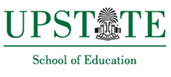 Resources for General Elementary Ed Teachers who Have aStudent with a Visual Impairment in Their Elementary ClassroomsConducted by: Dr. Tina Herzberg, University of South Carolina Upstate
Dr. L. Penny Rosenblum, University of Arizona***FREE	***SELF-PACED	***ONLINEThis online training is for elementary teachers in grades 2-6 who have a student with a visual impairment in their classrooms. The training will be open for 6 weeks followed a month later with a survey.  What teachers will be asked to do:Complete a short demographic surveyTake a pre-testComplete 10 units each 8-12 minutes on topics related to having a student with a visual impairment in the elementary classroom. Some of the topics include:How Do You Use Your Vision?Understanding the Numbers Behind a Student’s Visual Impairment and the Use of Functional Vision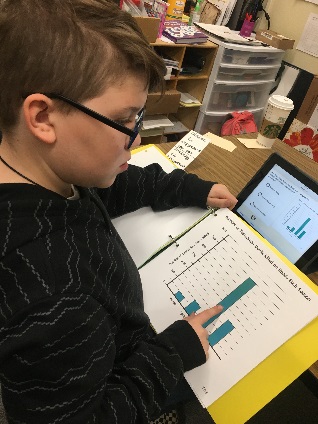 What is Braille and How Do Students Read It?Who’s on My Student’s Educational Team?How Does the Student Use Technology in My Classroom?Take a post-testComplete 2 activities you select to demonstrate your own learningComplete a follow-up survey 1 month after completing the post-testSome teachers will be invited to take part in a short interviewGift Cards: The first 30 teachers completing all activities (other than the interview) will receive a $20 gift card.Certification of Completion: Teachers who complete the follow-up survey will receive a certificate of completion, regardless of if they are one of the first 30 teachers who complete all activities. How to Participate in the Study or Get More Information:Go to https://uarizona.co1.qualtrics.com/jfe/form/SV_dhyNU7De4nCbz0h and complete the consent form and short demographic survey. Dr. Rosenblum will contact you with additional information on how to access the training if you qualify. For more information contact:Dr. L. Penny Rosenblum			Dr. Tina Herzberg520-621-1223					864-503-5572rosenblu@email.arizona.edu 			therzberg@uscupstate.edu  